El calor aumenta el riesgo de contraer patologías transmitidas por parásitos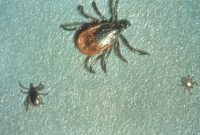 La Enfermedad de Lyme, provocada por la picadura de un tipo de garrapata, tiene cada vez más presencia y afecta anualmente a más de 8.000 personas en EspañaAunque son más habituales en bosques o pastos, están presentes en el medio urbano en parques o piscinas.Con la llegada de la primavera y el verano, aumenta el riesgo de presencia de garrapatas, parásitos externos artrópodos que necesitan adherirse a la piel de otros seres vivos para alimentarse y poder completar su ciclo vital y que actúan como vectores de bacterias y virus capaces de provocar enfermedades graves para el hombre. La borreliosis o enfermedad de Lyme, es la enfermedad transmitida por estos vectores más frecuente en España. Provocada por la bacteria Borrelia burdogferi y transmitida por la picadura de garrapatas, afecta anualmente en Europa a más de 85.000 personas (8.000 personas en el caso de España). Sin embargo los expertos coinciden en que su incidencia es todavía mayor, debido a que en la Unión Europea no está todavía considerada enfermedad de declaración obligatoria. La borreliosis puede tener graves consecuencias en salud pública. Desde eritemas en piel, hasta afecciones nerviosas, articulares y de corazón. Puede afectar especialmente a la población infantil, siendo Borrelia burdogferi la bacteria que con mayor frecuencia está implicada en casos de encefalitis y parálisis facial en este segmento de población. 

Otra de las enfermedades transmitidas por estos artrópodos es la fiebre botonosa producida por Rickettsia conorii que, habitualmente, tiene un curso benigno; sin embargo, un 10% de los casos pueden presentar complicaciones graves y hasta la muerte. La TBE (encefalitis transmitida por garrapatas), la piroplasmosis o babesiosis y la erlichiosis, cuya forma más grave cursa con convulsiones y hasta coma, serían otros ejemplos de enfermedades transmitidas al hombre mediante la picadura de garrapatas. Según un informe de la Organización Mundial de la Salud, la incidencia de la Enfermedad de Lyme se ha incrementado en toda Europa desde los años 90 y se ha expandido notablemente la distribución geográfica de la enfermedad. 

El Centro Europeo para la prevención y control de enfermedades (ECDC) acaba de hacer público un informe que concluye la relación directa entre el cambio climático y el incremento de densidad y expansión de la distribución de ciertas especies de garrapatas que actúan como vectores de enfermedades graves para la población. Ante el incremento de incidencia y la gravedad de estas patologías, la Unión Europea ya ha alertado de la importancia de reforzar las medidas preventivas, mediante campanas de información al publico general, estableciendo sistemas de vigilancia a través de una red de trabajo paneuropea y mediante la estandarización en los diversos Estados Miembros de los métodos de recogida de datos epidemiológicos.Fuente: Diario de Jerez